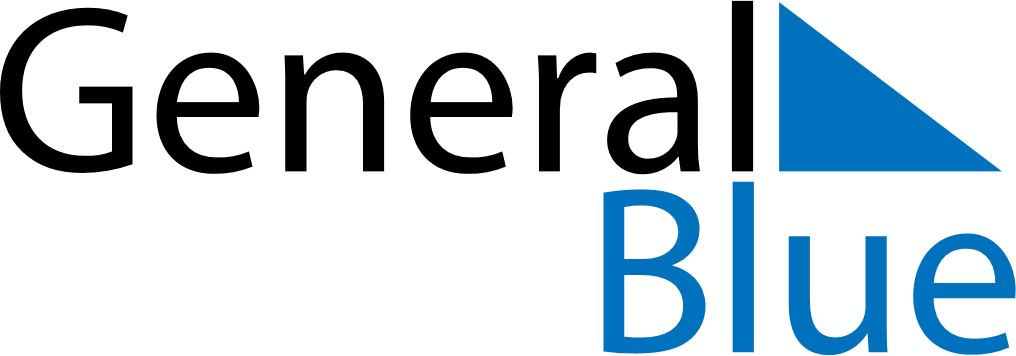 December 2020December 2020December 2020December 2020SwedenSwedenSwedenSundayMondayTuesdayWednesdayThursdayFridayFridaySaturday123445678910111112Nobeldagen1314151617181819Luciadagen2021222324252526Christmas EveChristmas DayChristmas DayBoxing Day2728293031New Year’s Eve